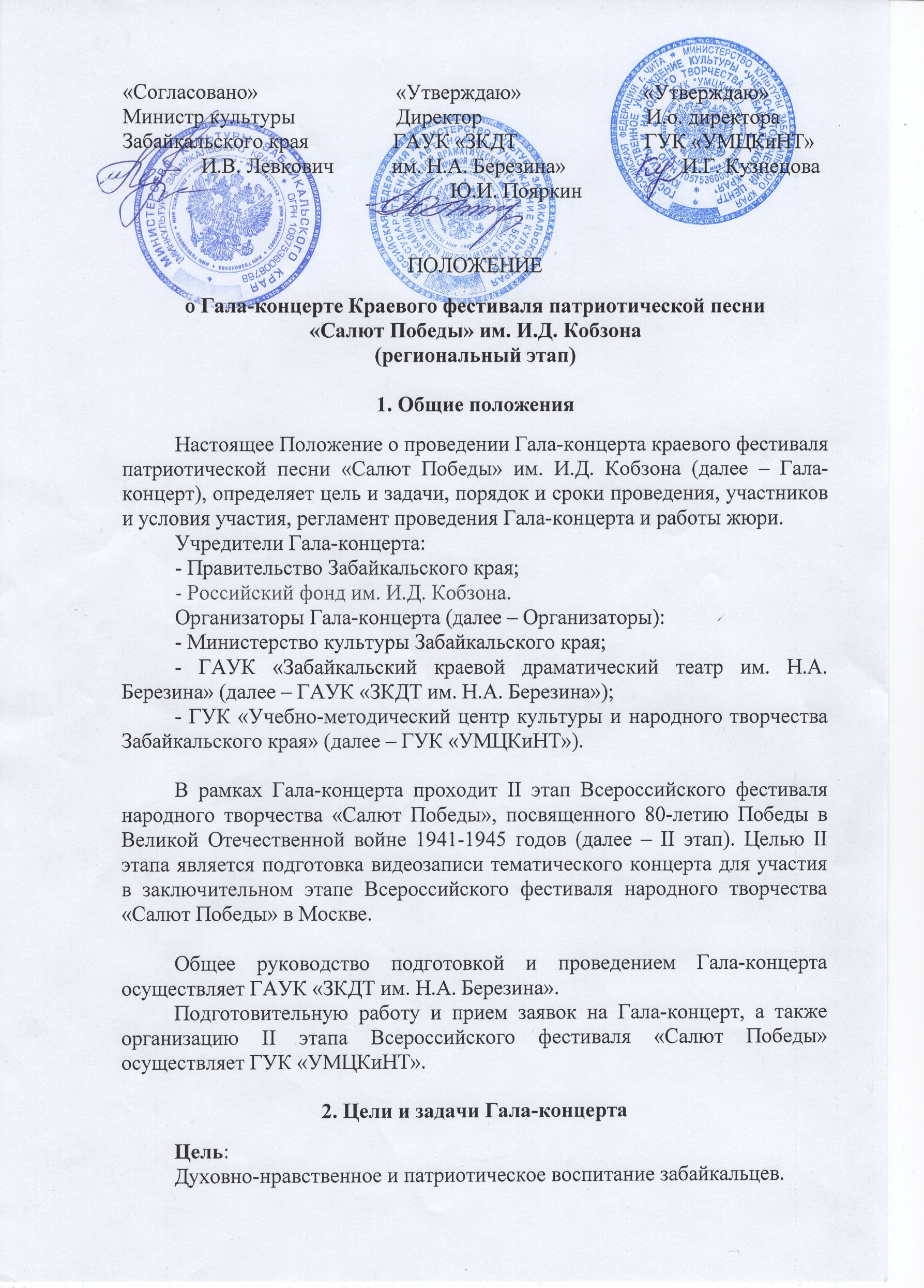 Задачи:- Защита традиционных российских духовно-нравственных ценностей.- Сохранение исторической памяти, противодействие попыткам фальсификации истории, сбережение исторического опыта формирования традиционных ценностей и их влияния на российскую историю.- Укрепление гражданского единства.- Пропаганда художественными средствами героической истории и воинской славы Отечества, воспитание уважения к памяти его защитников, патриотизма граждан.- Повышение исполнительского мастерства любительских и профессиональных коллективов, создание высокохудожественного репертуара героико-патриотической и гражданственной тематики. - Выявление одаренных исполнителей, а также авторов, создающих песни гражданско-патриотической направленности. - Воспитание художественного вкуса и приобщение исполнителей к лучшим образцам отечественной культуры и искусства.- Создание среды творческого общения исполнителей Забайкальского края и звезд российской сцены.3. Порядок и сроки проведения Гала-концерта1 тур – заявка (Приложение 1), список участников (Приложение2), согласие на обработку персональных данных (Приложение 3) и видеозаписи не более двух вокальных номеров, соответствующих тематике и номинациям Гала-концерта, до 15 марта 2024 года (включительно) направляются на эл. почту ГУК «УМЦКиНТ» ozntd-chita@yandex.ru с пометкой «Гала-концерт».2 тур – отборочная комиссия из числа Организаторов до 1 апреля 2024 г. по видеозаписям определяет участников 3 тура. Участие в 3 туре только по приглашению Организаторов.Открытием мероприятий в Чите станет Концерт звезд российской эстрады, который пройдет 21 апреля 2024 г. на сцене ГАУК «ЗКДТ им. Н.А. Березина».3 тур – проходит 22 апреля 2024 г. очно в формате конкурсных прослушиваний в ГАУК «ЗКДТ им. Н.А. Березина». Жюри выявляет победителей и отбирает участников Гала-концерта.Гала-концерт – 23 апреля 2024 г. победители 3 тура выступают на сцене Забайкальской краевой филармонии им. О.Л. Лундстрема.Из числа победителей 3 тура будут определены участники тематического концерта II этапа Всероссийского фестиваля народного творчества «Салют Победы». Запись концерта состоится 24 апреля 2024 г. на сцене ГАУК «ЗКДТ им. Н.А. Березина». 4. Участники и условия участия в Гала-концертеУчастниками Гала-концерта могут стать вокальные самодеятельные и профессиональные коллективы и сольные исполнители Забайкальского края. Возраст участников от 14 до 70 лет (включительно), определяется на момент проведения Гала-концерта.Количество участников одного коллектива не более 16 человек.Участники должны иметь при себе:- оригинал заявки на участие в Гала-концерте (Приложение 1); - оригинал списка участников (Приложение 2);- приказ командирующей организации о назначении ответственного лица за жизнь и здоровье участников; - ведомость о проведении инструктажа по технике безопасности, заверенная руководителем направляющей организации.5. Регламент проведения Гала-концерта(3 тур)Организаторами устанавливаются следующие номинации:- «Порохом пропахшие песни» – песни, написанные и исполненные до 2014 года.- «Песни из огня» - песни, написанные и исполненные после 2014 года.Дополнительные номинации:- Лучшая инсценированная (зримая) песня; - Лучшее видеосопровождение;- Лучшее вокальное исполнение;- Лучшая работа режиссера;- Лучшая работа хормейстера;- Лучшая работа хореографа;- Лучшая работа костюмера.Профессиональные коллективы оцениваются отдельно.От одного участника (коллектива) на Гала-концерт предоставляется не более 2-х номеров. Жюри вправе остановить любой номер в ходе конкурсного просмотра, по истечении не менее 50% отсмотренного материала.Порядок выступления конкурсантов определяется Организаторами Гала-концерта. Запись фонограммы «минус один» на флешкарте с качественными записями обеспечивается непосредственно участником. На флешкарте должны быть только записи-фонограммы, исполняемые на Гала-концерте. Флешкарта должна быть подписана: название коллектива или фамилия и имя исполнителя, номинация, название песни, порядковый номер песни (номер трека). В случае неправильного оформления, фонограммы для участия в Гала-концерте не принимаются. 6. Регламент работы жюри(3 тур)Для определения победителей и призеров создается жюри, состав которого утверждается Министерством культуры Забайкальского края и Российским фондом им. И.Д. Кобзона. Жюри формируется из числа музыкантов, композиторов, поэтов, педагогов и других авторитетных деятелей искусства и культуры Забайкальского края и Российской Федерации.Жюри имеет право: оценивать выступления участников на конкурсных прослушиваниях; коллегиально определять победителей и принимать решение о награждении участников; утверждать дополнительные номинации. Решение жюри оформляется протоколом и предоставляется в Оргкомитет.Критерии оценки(по пятибалльной системе):Соответствие тематике (от 1 до 5 баллов);Содержание песни (от 1 до 5 баллов); Сценическая культура (от 1 до 5 баллов);Артистизм (от 1 до 5 баллов);Создание сценического образа (от 1 до 5 баллов); Эмоциональность (от 1 до 5 баллов);Вокальные данные (от 1 до 5 баллов);Чистота интонации (от 1 до 5 баллов);Качество видеоконтента (от 1 до 5 баллов).7. Награждение участниковВсе участники (коллективы) награждаются дипломами участника и памятными сувенирами.В каждой номинации определяются победители и награждаются дипломами Лауреатов 1, 2 и 3 степени и ценными подарками.Лауреаты 1 степени (индивидуальные исполнители в возрасте от 14 до 25 лет), рекомендуются Оргкомитетом на присуждение премий для поддержки талантливой молодежи в рамках приоритетного национального проекта «Образование».Отдельный приз утверждается Российским фондом им. И.Д. Кобзона.По итогам проекта определяется Гран-При, обладатель которого будет представлять Забайкальский край на Всероссийском фестивале патриотической песни в г. Москве.7. БезопасностьРуководители коллективов, номера которых связаны с применением имитаций холодного оружия, а также колюще-режущих предметов на сцене обязаны согласовать их с Оргкомитетом.Использование огня (фейерверк, свечи) в закрытых помещениях запрещается.Использование элементов декорации, бутафории и реквизита, которые могут принести вред сценической площадке, на которой выступают участники – согласовываются с Оргкомитетом. В случае, если исполнители не согласовали использование этих элементов и нанесли вред и ущерб сценической площадки составляет Акт и возмещение ущерба ложится на исполнителя или учреждение, представляющее данного исполнителя. Номера, связанные с риском получения травмы обязаны проходить с соблюдением норм техники безопасности, а также с письменного согласия родителей о выполнении их ребенком данного трюка. Ответственность за исполнение трюков возлагается на участника. 8. ФинансированиеПитание и проезд участников до места проведения 3 тура и Гала-концерта и обратно осуществляется за счет направляющей стороны либо за счет собственных средств; проживание – за счет принимающей стороны (Организатора). 9. Контакты8(3022)35-45-23 – Непомнящая Надежда Александровна, отдел социально-культурной деятельности ГУК «УМЦКиНТ»Приложение №1ЗАЯВКАна участие в Гала-концерте Краевого фестиваля патриотической песни «Салют Победы» им. И.Д. КобзонаМуниципальное образование2. Полное наименование направляющей организации3. Наименование коллектива; для сольных исполнителей – Ф.И.О. участника4. Номинация5. Авторы, названия, хронометраж исполняемых песен6. Контакты руководителя коллектива либо сольного исполнителяДатаФИО, должность руководителя, направляющая организацияМ.П.Приложение №2Список участниковГала-концерта Краевого фестиваля патриотической песни«Салют Победы» им. И.Д. Кобзона(заполняется коллективами и сольными исполнителями)Приложение 3Согласие на обработку персональных данныхЯ, _______________________________________________________________, в соответствии со статьей 9 Федерального закона от 27 июля 2006 года № 152-ФЗ «О персональных данных», даю согласие на обработку моих персональных данных, указанных в настоящей заявке, в том числе на совершение следующих действий: обработку (включая сбор, систематизацию, накопление, уточнение (обновление, изменение), использование, обезличивание, уничтожение), хранение, публикацию на официальных ресурсах в сети Интернет.Дата заполнения	                                                                              Подпись	                            *Присылается подписанная каждым участником-членом семьи / династии и отсканированная страница.№Ф. И. О.Данные паспортаДата рождения